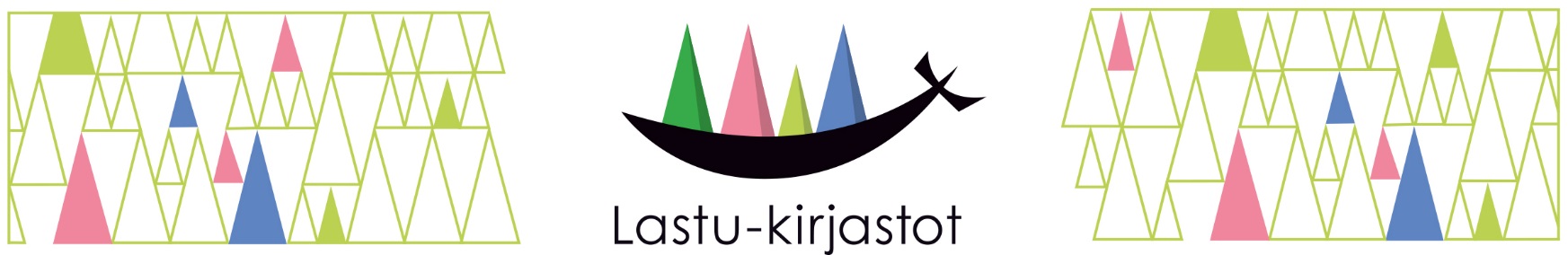 Aikuisten lukudiplomi 2019Lue vähintään yksi kirja kymmenestä eri aihealueesta ja olet suorittanut Lahden kaupunginkirjaston lukudiplomin! Palauta tämä lomake mihin tahansa Lahden kirjastoon, niin saat virallisen diplomin ja voit halutessasi osallistua kirja-arvontaan. Lomakkeen viimeinen palautuspäivä on 2.1.2020.Lukuiloa!Runoja ja mietteitä: ________________________________________________________________Novelleja ja pienoisromaaneja: _______________________________________________________Rakkautta ja muita tunteita: __________________________________________________________Kauhua ja jännitystä: _______________________________________________________________Scifiä ja fantasiaa: __________________________________________________________________Klassikkoja: _______________________________________________________________________Kotimaisia nykyromaaneja:___________________________________________________________Käännöshelmiä:____________________________________________________________________Kokeilevaa ja erikoista: ______________________________________________________________Elämäntarinoita: ___________________________________________________________________Esseitä ja pakinoita: ________________________________________________________________Matkakirjoja: ______________________________________________________________________Yhteiskunnasta ja ympäristöstä: _______________________________________________________Luonnosta ja eläimistä: ______________________________________________________________Palautetta diplomista? Kirjaehdotuksia uudelle diplomilistalle?______________________________________________________________________________________________________________________________________________________________________________Haluan osallistua kirja-arvontaan 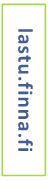 Nimi ___________________________________________________________________________________Puhelinnumero __________________________________________________________________________Sähköpostiosoite ________________________________________________________________________

Arvonta suoritetaan 3.1.2020 ja voittajille ilmoitetaan henkilökohtaisesti.